获取更多信息，欢迎联系我们。邮箱：admission@sclcmail.com  电话: 86-371-62608969For more information, you are welcome to contact us via email: admission@sclcmail.com or phone: 86-371-62608969.获取更多信息，欢迎联系我们。邮箱：admission@sclcmail.com  电话: 86-371-62608969For more information, you are welcome to contact us via email: admission@sclcmail.com or phone: 86-371-62608969.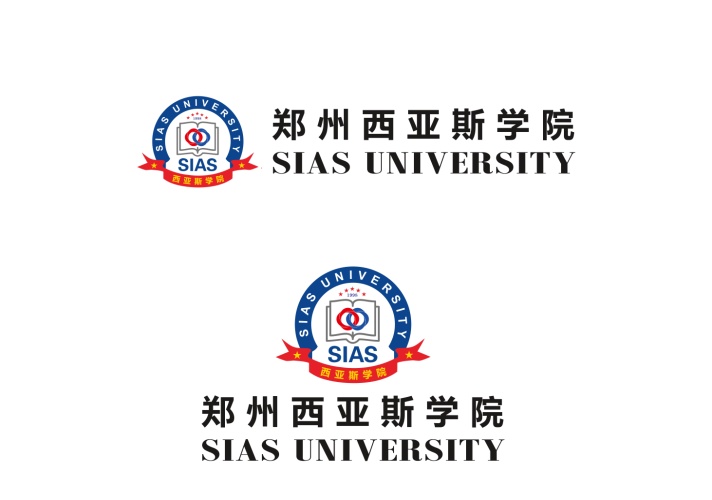 郑州西亚斯学院留学生入学申请表Application Form of Sias University For International Students Admission*注意：请使用电脑填写所有信息并发邮件送至admission@sclcmail.comAttention: Please type all information on a computer, and email to admission@sclcmail.com*注意：请使用电脑填写所有信息并发邮件送至admission@sclcmail.comAttention: Please type all information on a computer, and email to admission@sclcmail.com*注意：请使用电脑填写所有信息并发邮件送至admission@sclcmail.comAttention: Please type all information on a computer, and email to admission@sclcmail.com*注意：请使用电脑填写所有信息并发邮件送至admission@sclcmail.comAttention: Please type all information on a computer, and email to admission@sclcmail.com*注意：请使用电脑填写所有信息并发邮件送至admission@sclcmail.comAttention: Please type all information on a computer, and email to admission@sclcmail.com*注意：请使用电脑填写所有信息并发邮件送至admission@sclcmail.comAttention: Please type all information on a computer, and email to admission@sclcmail.com*注意：请使用电脑填写所有信息并发邮件送至admission@sclcmail.comAttention: Please type all information on a computer, and email to admission@sclcmail.com*注意：请使用电脑填写所有信息并发邮件送至admission@sclcmail.comAttention: Please type all information on a computer, and email to admission@sclcmail.com*注意：请使用电脑填写所有信息并发邮件送至admission@sclcmail.comAttention: Please type all information on a computer, and email to admission@sclcmail.com*注意：请使用电脑填写所有信息并发邮件送至admission@sclcmail.comAttention: Please type all information on a computer, and email to admission@sclcmail.com*注意：请使用电脑填写所有信息并发邮件送至admission@sclcmail.comAttention: Please type all information on a computer, and email to admission@sclcmail.com*注意：请使用电脑填写所有信息并发邮件送至admission@sclcmail.comAttention: Please type all information on a computer, and email to admission@sclcmail.com*注意：请使用电脑填写所有信息并发邮件送至admission@sclcmail.comAttention: Please type all information on a computer, and email to admission@sclcmail.com*注意：请使用电脑填写所有信息并发邮件送至admission@sclcmail.comAttention: Please type all information on a computer, and email to admission@sclcmail.com*注意：请使用电脑填写所有信息并发邮件送至admission@sclcmail.comAttention: Please type all information on a computer, and email to admission@sclcmail.com个人信息 PERSONAL INFORMATION个人信息 PERSONAL INFORMATION个人信息 PERSONAL INFORMATION个人信息 PERSONAL INFORMATION个人信息 PERSONAL INFORMATION个人信息 PERSONAL INFORMATION个人信息 PERSONAL INFORMATION个人信息 PERSONAL INFORMATION个人信息 PERSONAL INFORMATION个人信息 PERSONAL INFORMATION个人信息 PERSONAL INFORMATION个人信息 PERSONAL INFORMATION个人信息 PERSONAL INFORMATION个人信息 PERSONAL INFORMATION个人信息 PERSONAL INFORMATION护照用姓PASSPORT LAST NAME护照用姓PASSPORT LAST NAME护照用名PASSPORT GIVEN NAME护照用名PASSPORT GIVEN NAME护照用名PASSPORT GIVEN NAME护照用名PASSPORT GIVEN NAME护照用名PASSPORT GIVEN NAME护照用名PASSPORT GIVEN NAME性别GENDER性别GENDER性别GENDER性别GENDER性别GENDER照   片PHOTO照   片PHOTO□ 男MALE□ 男MALE□ 男MALE□ 男MALE□ 女FEMALE护照号码PASSPORT NUMBER护照号码PASSPORT NUMBER出生日期DATE OF BIRTH 出生日期DATE OF BIRTH 出生日期DATE OF BIRTH 出生日期DATE OF BIRTH 出生日期DATE OF BIRTH 出生日期DATE OF BIRTH 出生地点PLACE OF BIRTH出生地点PLACE OF BIRTH出生地点PLACE OF BIRTH出生地点PLACE OF BIRTH出生地点PLACE OF BIRTHYYYYYYYYMMMMDDDD国籍NATIONALITY国籍NATIONALITY曾用名PREVIOUSLY USED NAME曾用名PREVIOUSLY USED NAME曾用名PREVIOUSLY USED NAME曾用名PREVIOUSLY USED NAME曾用名PREVIOUSLY USED NAME曾用名PREVIOUSLY USED NAME母语NATIVE LANGUAGE母语NATIVE LANGUAGE母语NATIVE LANGUAGE母语NATIVE LANGUAGE母语NATIVE LANGUAGE婚姻状况MARITAL STATUS婚姻状况MARITAL STATUS□ 未婚SINGLE□已婚MARRIED职业OCCUPATION职业OCCUPATION工作单位或学校名称及联系方式NAME AND CONTACT INFORMATION OF EMPLOYER/SCHOOL工作单位或学校名称及联系方式NAME AND CONTACT INFORMATION OF EMPLOYER/SCHOOL工作单位或学校名称及联系方式NAME AND CONTACT INFORMATION OF EMPLOYER/SCHOOL工作单位或学校名称及联系方式NAME AND CONTACT INFORMATION OF EMPLOYER/SCHOOL工作单位或学校名称及联系方式NAME AND CONTACT INFORMATION OF EMPLOYER/SCHOOL工作单位或学校名称及联系方式NAME AND CONTACT INFORMATION OF EMPLOYER/SCHOOL工作单位或学校名称及联系方式NAME AND CONTACT INFORMATION OF EMPLOYER/SCHOOL工作单位或学校名称及联系方式NAME AND CONTACT INFORMATION OF EMPLOYER/SCHOOL工作单位或学校名称及联系方式NAME AND CONTACT INFORMATION OF EMPLOYER/SCHOOL工作单位或学校名称及联系方式NAME AND CONTACT INFORMATION OF EMPLOYER/SCHOOL工作单位或学校名称及联系方式NAME AND CONTACT INFORMATION OF EMPLOYER/SCHOOL工作单位或学校名称及联系方式NAME AND CONTACT INFORMATION OF EMPLOYER/SCHOOL工作单位或学校名称及联系方式NAME AND CONTACT INFORMATION OF EMPLOYER/SCHOOLstudentstudentGorno-Altaisk State UniversityGorno-Altaisk State UniversityGorno-Altaisk State UniversityGorno-Altaisk State UniversityGorno-Altaisk State UniversityGorno-Altaisk State UniversityGorno-Altaisk State UniversityGorno-Altaisk State UniversityGorno-Altaisk State UniversityGorno-Altaisk State UniversityGorno-Altaisk State UniversityGorno-Altaisk State UniversityGorno-Altaisk State University通讯地址MAILINGADDRESS街道及门牌号码               城市              省份           邮政编码            国家STREET AND NUMBER       CITY              STATE        POSTAL CODE      COUNTRY街道及门牌号码               城市              省份           邮政编码            国家STREET AND NUMBER       CITY              STATE        POSTAL CODE      COUNTRY街道及门牌号码               城市              省份           邮政编码            国家STREET AND NUMBER       CITY              STATE        POSTAL CODE      COUNTRY街道及门牌号码               城市              省份           邮政编码            国家STREET AND NUMBER       CITY              STATE        POSTAL CODE      COUNTRY街道及门牌号码               城市              省份           邮政编码            国家STREET AND NUMBER       CITY              STATE        POSTAL CODE      COUNTRY街道及门牌号码               城市              省份           邮政编码            国家STREET AND NUMBER       CITY              STATE        POSTAL CODE      COUNTRY街道及门牌号码               城市              省份           邮政编码            国家STREET AND NUMBER       CITY              STATE        POSTAL CODE      COUNTRY街道及门牌号码               城市              省份           邮政编码            国家STREET AND NUMBER       CITY              STATE        POSTAL CODE      COUNTRY街道及门牌号码               城市              省份           邮政编码            国家STREET AND NUMBER       CITY              STATE        POSTAL CODE      COUNTRY街道及门牌号码               城市              省份           邮政编码            国家STREET AND NUMBER       CITY              STATE        POSTAL CODE      COUNTRY街道及门牌号码               城市              省份           邮政编码            国家STREET AND NUMBER       CITY              STATE        POSTAL CODE      COUNTRY街道及门牌号码               城市              省份           邮政编码            国家STREET AND NUMBER       CITY              STATE        POSTAL CODE      COUNTRY街道及门牌号码               城市              省份           邮政编码            国家STREET AND NUMBER       CITY              STATE        POSTAL CODE      COUNTRY街道及门牌号码               城市              省份           邮政编码            国家STREET AND NUMBER       CITY              STATE        POSTAL CODE      COUNTRY街道及门牌号码               城市              省份           邮政编码            国家STREET AND NUMBER       CITY              STATE        POSTAL CODE      COUNTRY通讯地址MAILINGADDRESS1, Lenkin Street          Gorno-Altaisk       Altai Republic   649000         Russian Federation1, Lenkin Street          Gorno-Altaisk       Altai Republic   649000         Russian Federation1, Lenkin Street          Gorno-Altaisk       Altai Republic   649000         Russian Federation1, Lenkin Street          Gorno-Altaisk       Altai Republic   649000         Russian Federation1, Lenkin Street          Gorno-Altaisk       Altai Republic   649000         Russian Federation1, Lenkin Street          Gorno-Altaisk       Altai Republic   649000         Russian Federation1, Lenkin Street          Gorno-Altaisk       Altai Republic   649000         Russian Federation1, Lenkin Street          Gorno-Altaisk       Altai Republic   649000         Russian Federation1, Lenkin Street          Gorno-Altaisk       Altai Republic   649000         Russian Federation1, Lenkin Street          Gorno-Altaisk       Altai Republic   649000         Russian Federation1, Lenkin Street          Gorno-Altaisk       Altai Republic   649000         Russian Federation1, Lenkin Street          Gorno-Altaisk       Altai Republic   649000         Russian Federation1, Lenkin Street          Gorno-Altaisk       Altai Republic   649000         Russian Federation1, Lenkin Street          Gorno-Altaisk       Altai Republic   649000         Russian Federation通讯地址MAILINGADDRESS联系人                        联系方式                          电子邮件地址CONTACT PERSON           CONTACT PHONE                  EMAIL ADDRESS联系人                        联系方式                          电子邮件地址CONTACT PERSON           CONTACT PHONE                  EMAIL ADDRESS联系人                        联系方式                          电子邮件地址CONTACT PERSON           CONTACT PHONE                  EMAIL ADDRESS联系人                        联系方式                          电子邮件地址CONTACT PERSON           CONTACT PHONE                  EMAIL ADDRESS联系人                        联系方式                          电子邮件地址CONTACT PERSON           CONTACT PHONE                  EMAIL ADDRESS联系人                        联系方式                          电子邮件地址CONTACT PERSON           CONTACT PHONE                  EMAIL ADDRESS联系人                        联系方式                          电子邮件地址CONTACT PERSON           CONTACT PHONE                  EMAIL ADDRESS联系人                        联系方式                          电子邮件地址CONTACT PERSON           CONTACT PHONE                  EMAIL ADDRESS联系人                        联系方式                          电子邮件地址CONTACT PERSON           CONTACT PHONE                  EMAIL ADDRESS联系人                        联系方式                          电子邮件地址CONTACT PERSON           CONTACT PHONE                  EMAIL ADDRESS联系人                        联系方式                          电子邮件地址CONTACT PERSON           CONTACT PHONE                  EMAIL ADDRESS联系人                        联系方式                          电子邮件地址CONTACT PERSON           CONTACT PHONE                  EMAIL ADDRESS联系人                        联系方式                          电子邮件地址CONTACT PERSON           CONTACT PHONE                  EMAIL ADDRESS联系人                        联系方式                          电子邮件地址CONTACT PERSON           CONTACT PHONE                  EMAIL ADDRESS联系人                        联系方式                          电子邮件地址CONTACT PERSON           CONTACT PHONE                  EMAIL ADDRESS通讯地址MAILINGADDRESSIurkova Natalia              +79136910092                     dipgasu@mail.ru Iurkova Natalia              +79136910092                     dipgasu@mail.ru Iurkova Natalia              +79136910092                     dipgasu@mail.ru Iurkova Natalia              +79136910092                     dipgasu@mail.ru Iurkova Natalia              +79136910092                     dipgasu@mail.ru Iurkova Natalia              +79136910092                     dipgasu@mail.ru Iurkova Natalia              +79136910092                     dipgasu@mail.ru Iurkova Natalia              +79136910092                     dipgasu@mail.ru Iurkova Natalia              +79136910092                     dipgasu@mail.ru Iurkova Natalia              +79136910092                     dipgasu@mail.ru Iurkova Natalia              +79136910092                     dipgasu@mail.ru Iurkova Natalia              +79136910092                     dipgasu@mail.ru Iurkova Natalia              +79136910092                     dipgasu@mail.ru Iurkova Natalia              +79136910092                     dipgasu@mail.ru Iurkova Natalia              +79136910092                     dipgasu@mail.ru 紧急联系EMERGENCY CONTACT联系人                  与本人关系             联系方式                电子邮件地址CONTACT PERSON     RELATIONSHIP        CONTACT PHONE         EMAIL ADDRESS联系人                  与本人关系             联系方式                电子邮件地址CONTACT PERSON     RELATIONSHIP        CONTACT PHONE         EMAIL ADDRESS联系人                  与本人关系             联系方式                电子邮件地址CONTACT PERSON     RELATIONSHIP        CONTACT PHONE         EMAIL ADDRESS联系人                  与本人关系             联系方式                电子邮件地址CONTACT PERSON     RELATIONSHIP        CONTACT PHONE         EMAIL ADDRESS联系人                  与本人关系             联系方式                电子邮件地址CONTACT PERSON     RELATIONSHIP        CONTACT PHONE         EMAIL ADDRESS联系人                  与本人关系             联系方式                电子邮件地址CONTACT PERSON     RELATIONSHIP        CONTACT PHONE         EMAIL ADDRESS联系人                  与本人关系             联系方式                电子邮件地址CONTACT PERSON     RELATIONSHIP        CONTACT PHONE         EMAIL ADDRESS联系人                  与本人关系             联系方式                电子邮件地址CONTACT PERSON     RELATIONSHIP        CONTACT PHONE         EMAIL ADDRESS联系人                  与本人关系             联系方式                电子邮件地址CONTACT PERSON     RELATIONSHIP        CONTACT PHONE         EMAIL ADDRESS联系人                  与本人关系             联系方式                电子邮件地址CONTACT PERSON     RELATIONSHIP        CONTACT PHONE         EMAIL ADDRESS联系人                  与本人关系             联系方式                电子邮件地址CONTACT PERSON     RELATIONSHIP        CONTACT PHONE         EMAIL ADDRESS联系人                  与本人关系             联系方式                电子邮件地址CONTACT PERSON     RELATIONSHIP        CONTACT PHONE         EMAIL ADDRESS联系人                  与本人关系             联系方式                电子邮件地址CONTACT PERSON     RELATIONSHIP        CONTACT PHONE         EMAIL ADDRESS联系人                  与本人关系             联系方式                电子邮件地址CONTACT PERSON     RELATIONSHIP        CONTACT PHONE         EMAIL ADDRESS联系人                  与本人关系             联系方式                电子邮件地址CONTACT PERSON     RELATIONSHIP        CONTACT PHONE         EMAIL ADDRESS紧急联系EMERGENCY CONTACT教育经历（请写出高中或在读学校的信息）ACADEMIC INFORMATION (Starting from high school you have attended or are now attending.)教育经历（请写出高中或在读学校的信息）ACADEMIC INFORMATION (Starting from high school you have attended or are now attending.)教育经历（请写出高中或在读学校的信息）ACADEMIC INFORMATION (Starting from high school you have attended or are now attending.)教育经历（请写出高中或在读学校的信息）ACADEMIC INFORMATION (Starting from high school you have attended or are now attending.)教育经历（请写出高中或在读学校的信息）ACADEMIC INFORMATION (Starting from high school you have attended or are now attending.)教育经历（请写出高中或在读学校的信息）ACADEMIC INFORMATION (Starting from high school you have attended or are now attending.)教育经历（请写出高中或在读学校的信息）ACADEMIC INFORMATION (Starting from high school you have attended or are now attending.)教育经历（请写出高中或在读学校的信息）ACADEMIC INFORMATION (Starting from high school you have attended or are now attending.)教育经历（请写出高中或在读学校的信息）ACADEMIC INFORMATION (Starting from high school you have attended or are now attending.)教育经历（请写出高中或在读学校的信息）ACADEMIC INFORMATION (Starting from high school you have attended or are now attending.)教育经历（请写出高中或在读学校的信息）ACADEMIC INFORMATION (Starting from high school you have attended or are now attending.)教育经历（请写出高中或在读学校的信息）ACADEMIC INFORMATION (Starting from high school you have attended or are now attending.)教育经历（请写出高中或在读学校的信息）ACADEMIC INFORMATION (Starting from high school you have attended or are now attending.)教育经历（请写出高中或在读学校的信息）ACADEMIC INFORMATION (Starting from high school you have attended or are now attending.)教育经历（请写出高中或在读学校的信息）ACADEMIC INFORMATION (Starting from high school you have attended or are now attending.)学校名称SCHOOL NAME学校名称SCHOOL NAME学校名称SCHOOL NAME所在地LOCATION所在地LOCATION所在地LOCATION所在地LOCATION开始时间FROM开始时间FROM结束时间TO所获学历名称NAME OF DEGREE/CERTIFICATE所获学历名称NAME OF DEGREE/CERTIFICATE所获学历名称NAME OF DEGREE/CERTIFICATE所获学历名称NAME OF DEGREE/CERTIFICATE所获学历名称NAME OF DEGREE/CERTIFICATE所获学历名称NAME OF DEGREE/CERTIFICATE1.1.1.2.2.2.3.3.3.郑州西亚斯学院留学生入学申请表Application Form of Sias University For International Students Admission计划在校学习安排STUDY PLAN AT SIAS UNIVERSITY计划在校学习安排STUDY PLAN AT SIAS UNIVERSITY计划在校学习安排STUDY PLAN AT SIAS UNIVERSITY计划在校学习安排STUDY PLAN AT SIAS UNIVERSITY计划在校学习安排STUDY PLAN AT SIAS UNIVERSITY计划在校学习安排STUDY PLAN AT SIAS UNIVERSITY计划在校学习安排STUDY PLAN AT SIAS UNIVERSITY计划在校学习安排STUDY PLAN AT SIAS UNIVERSITY3.1 开始学期SEMESTER TO START:  □ 2019 春季 SPRING     □ 2019 夏季SUMMER   □ 2019 秋季FALL3.1 开始学期SEMESTER TO START:  □ 2019 春季 SPRING     □ 2019 夏季SUMMER   □ 2019 秋季FALL3.1 开始学期SEMESTER TO START:  □ 2019 春季 SPRING     □ 2019 夏季SUMMER   □ 2019 秋季FALL3.1 开始学期SEMESTER TO START:  □ 2019 春季 SPRING     □ 2019 夏季SUMMER   □ 2019 秋季FALL3.1 开始学期SEMESTER TO START:  □ 2019 春季 SPRING     □ 2019 夏季SUMMER   □ 2019 秋季FALL3.1 开始学期SEMESTER TO START:  □ 2019 春季 SPRING     □ 2019 夏季SUMMER   □ 2019 秋季FALL3.1 开始学期SEMESTER TO START:  □ 2019 春季 SPRING     □ 2019 夏季SUMMER   □ 2019 秋季FALL3.1 开始学期SEMESTER TO START:  □ 2019 春季 SPRING     □ 2019 夏季SUMMER   □ 2019 秋季FALL3.2 学习期限STUDY DURATION:  □ 1 学期 SEMESTER       □ 1 年 YEAR            □ 4 年YEARS3.2 学习期限STUDY DURATION:  □ 1 学期 SEMESTER       □ 1 年 YEAR            □ 4 年YEARS3.2 学习期限STUDY DURATION:  □ 1 学期 SEMESTER       □ 1 年 YEAR            □ 4 年YEARS3.2 学习期限STUDY DURATION:  □ 1 学期 SEMESTER       □ 1 年 YEAR            □ 4 年YEARS3.2 学习期限STUDY DURATION:  □ 1 学期 SEMESTER       □ 1 年 YEAR            □ 4 年YEARS3.2 学习期限STUDY DURATION:  □ 1 学期 SEMESTER       □ 1 年 YEAR            □ 4 年YEARS3.2 学习期限STUDY DURATION:  □ 1 学期 SEMESTER       □ 1 年 YEAR            □ 4 年YEARS3.2 学习期限STUDY DURATION:  □ 1 学期 SEMESTER       □ 1 年 YEAR            □ 4 年YEARS学习项目 STUDY PROGRAM:英文授课本科项目DEGREE PROGRAM IN ENGLISH (BACHELOR OF BUSINESS MANAGEMENT)中文授课本科项目DEGREE PROGRAM IN CHINESE MEDIUM汉语及文化培训项目CHINESE LANGUAGE AND CULTURE TRAINING交换学生项目EXCHANGE STUDENT PROGRAM短期游学项目TOUR STUDY PROGRAM夏令营项目SUMMER CAMP学习项目 STUDY PROGRAM:英文授课本科项目DEGREE PROGRAM IN ENGLISH (BACHELOR OF BUSINESS MANAGEMENT)中文授课本科项目DEGREE PROGRAM IN CHINESE MEDIUM汉语及文化培训项目CHINESE LANGUAGE AND CULTURE TRAINING交换学生项目EXCHANGE STUDENT PROGRAM短期游学项目TOUR STUDY PROGRAM夏令营项目SUMMER CAMP学习项目 STUDY PROGRAM:英文授课本科项目DEGREE PROGRAM IN ENGLISH (BACHELOR OF BUSINESS MANAGEMENT)中文授课本科项目DEGREE PROGRAM IN CHINESE MEDIUM汉语及文化培训项目CHINESE LANGUAGE AND CULTURE TRAINING交换学生项目EXCHANGE STUDENT PROGRAM短期游学项目TOUR STUDY PROGRAM夏令营项目SUMMER CAMP学习项目 STUDY PROGRAM:英文授课本科项目DEGREE PROGRAM IN ENGLISH (BACHELOR OF BUSINESS MANAGEMENT)中文授课本科项目DEGREE PROGRAM IN CHINESE MEDIUM汉语及文化培训项目CHINESE LANGUAGE AND CULTURE TRAINING交换学生项目EXCHANGE STUDENT PROGRAM短期游学项目TOUR STUDY PROGRAM夏令营项目SUMMER CAMP学习项目 STUDY PROGRAM:英文授课本科项目DEGREE PROGRAM IN ENGLISH (BACHELOR OF BUSINESS MANAGEMENT)中文授课本科项目DEGREE PROGRAM IN CHINESE MEDIUM汉语及文化培训项目CHINESE LANGUAGE AND CULTURE TRAINING交换学生项目EXCHANGE STUDENT PROGRAM短期游学项目TOUR STUDY PROGRAM夏令营项目SUMMER CAMP学习项目 STUDY PROGRAM:英文授课本科项目DEGREE PROGRAM IN ENGLISH (BACHELOR OF BUSINESS MANAGEMENT)中文授课本科项目DEGREE PROGRAM IN CHINESE MEDIUM汉语及文化培训项目CHINESE LANGUAGE AND CULTURE TRAINING交换学生项目EXCHANGE STUDENT PROGRAM短期游学项目TOUR STUDY PROGRAM夏令营项目SUMMER CAMP学习项目 STUDY PROGRAM:英文授课本科项目DEGREE PROGRAM IN ENGLISH (BACHELOR OF BUSINESS MANAGEMENT)中文授课本科项目DEGREE PROGRAM IN CHINESE MEDIUM汉语及文化培训项目CHINESE LANGUAGE AND CULTURE TRAINING交换学生项目EXCHANGE STUDENT PROGRAM短期游学项目TOUR STUDY PROGRAM夏令营项目SUMMER CAMP学习项目 STUDY PROGRAM:英文授课本科项目DEGREE PROGRAM IN ENGLISH (BACHELOR OF BUSINESS MANAGEMENT)中文授课本科项目DEGREE PROGRAM IN CHINESE MEDIUM汉语及文化培训项目CHINESE LANGUAGE AND CULTURE TRAINING交换学生项目EXCHANGE STUDENT PROGRAM短期游学项目TOUR STUDY PROGRAM夏令营项目SUMMER CAMP学习专业 STUDY MAJOR： 请填写所学专业PLEASE INDICATE THE MAJOR YOU CHOOSE: ________________________学习专业 STUDY MAJOR： 请填写所学专业PLEASE INDICATE THE MAJOR YOU CHOOSE: ________________________学习专业 STUDY MAJOR： 请填写所学专业PLEASE INDICATE THE MAJOR YOU CHOOSE: ________________________学习专业 STUDY MAJOR： 请填写所学专业PLEASE INDICATE THE MAJOR YOU CHOOSE: ________________________学习专业 STUDY MAJOR： 请填写所学专业PLEASE INDICATE THE MAJOR YOU CHOOSE: ________________________学习专业 STUDY MAJOR： 请填写所学专业PLEASE INDICATE THE MAJOR YOU CHOOSE: ________________________学习专业 STUDY MAJOR： 请填写所学专业PLEASE INDICATE THE MAJOR YOU CHOOSE: ________________________学习专业 STUDY MAJOR： 请填写所学专业PLEASE INDICATE THE MAJOR YOU CHOOSE: ________________________语言熟练度LANGUAGE PROFICIENCY语言熟练度LANGUAGE PROFICIENCY语言熟练度LANGUAGE PROFICIENCY语言熟练度LANGUAGE PROFICIENCY语言熟练度LANGUAGE PROFICIENCY语言熟练度LANGUAGE PROFICIENCY语言熟练度LANGUAGE PROFICIENCY语言熟练度LANGUAGE PROFICIENCY中文CHINESE□ 好 GOOD     □ 一般 FAIR□ 较弱POOR    □ 不会NONE□ 好 GOOD     □ 一般 FAIR□ 较弱POOR    □ 不会NONEHSK水平HSK LEVELHSK水平HSK LEVELHSK分数HSK MARKS英文ENGLISH□ 好 GOOD     □ 一般 FAIR□ 较弱POOR    □ 不会NONE□ 好 GOOD     □ 一般 FAIR□ 较弱POOR    □ 不会NONE托福分数TOEFL MARKS托福分数TOEFL MARKS雅思分数IELTS MARKS资金来源FINANCIAL RESOURCE资金来源FINANCIAL RESOURCE资金来源FINANCIAL RESOURCE资金来源FINANCIAL RESOURCE资金来源FINANCIAL RESOURCE资金来源FINANCIAL RESOURCE资金来源FINANCIAL RESOURCE资金来源FINANCIAL RESOURCE请选择资金支持PLEASE INDICATE THAT YOU WILL BE SUPPORTED BY：□ 机构ORGANIZATION      □ 家庭FAMILY      □ 奖学金SCHOLARSHIP      □ 自给SELF-SUPPORT请选择资金支持PLEASE INDICATE THAT YOU WILL BE SUPPORTED BY：□ 机构ORGANIZATION      □ 家庭FAMILY      □ 奖学金SCHOLARSHIP      □ 自给SELF-SUPPORT请选择资金支持PLEASE INDICATE THAT YOU WILL BE SUPPORTED BY：□ 机构ORGANIZATION      □ 家庭FAMILY      □ 奖学金SCHOLARSHIP      □ 自给SELF-SUPPORT请选择资金支持PLEASE INDICATE THAT YOU WILL BE SUPPORTED BY：□ 机构ORGANIZATION      □ 家庭FAMILY      □ 奖学金SCHOLARSHIP      □ 自给SELF-SUPPORT请选择资金支持PLEASE INDICATE THAT YOU WILL BE SUPPORTED BY：□ 机构ORGANIZATION      □ 家庭FAMILY      □ 奖学金SCHOLARSHIP      □ 自给SELF-SUPPORT请选择资金支持PLEASE INDICATE THAT YOU WILL BE SUPPORTED BY：□ 机构ORGANIZATION      □ 家庭FAMILY      □ 奖学金SCHOLARSHIP      □ 自给SELF-SUPPORT请选择资金支持PLEASE INDICATE THAT YOU WILL BE SUPPORTED BY：□ 机构ORGANIZATION      □ 家庭FAMILY      □ 奖学金SCHOLARSHIP      □ 自给SELF-SUPPORT请选择资金支持PLEASE INDICATE THAT YOU WILL BE SUPPORTED BY：□ 机构ORGANIZATION      □ 家庭FAMILY      □ 奖学金SCHOLARSHIP      □ 自给SELF-SUPPORT经济担保人姓名FINANCIAL GUARANTEE NAME                     经济担保人姓名FINANCIAL GUARANTEE NAME                     联系方式CONTACT PHONE联系方式CONTACT PHONE与本人关系RELATIONSHIP与本人关系RELATIONSHIP电子邮件地址EMAIL ADDRESS电子邮件地址EMAIL ADDRESS事实陈述STATEMENT OF TRUTH事实陈述STATEMENT OF TRUTH事实陈述STATEMENT OF TRUTH事实陈述STATEMENT OF TRUTH事实陈述STATEMENT OF TRUTH事实陈述STATEMENT OF TRUTH事实陈述STATEMENT OF TRUTH事实陈述STATEMENT OF TRUTH申请人保证该申请表提供的信息完整准确、真实无误，知晓申请中表任一栏的信息错误或不完整，将有可能导致申请的延期或取消。I certify that the information I have provided on this application form are complete, accurate, and true to the best of my knowledge. I understand that furnishing false of incomplete information on any part of this admission application may result in cancellation of admission or suspension from the university.申请人签名SIGNATURE OF APPLICANT:                                  日期（日/月/年）DATE (DD/MM/YYYY):申请人保证该申请表提供的信息完整准确、真实无误，知晓申请中表任一栏的信息错误或不完整，将有可能导致申请的延期或取消。I certify that the information I have provided on this application form are complete, accurate, and true to the best of my knowledge. I understand that furnishing false of incomplete information on any part of this admission application may result in cancellation of admission or suspension from the university.申请人签名SIGNATURE OF APPLICANT:                                  日期（日/月/年）DATE (DD/MM/YYYY):申请人保证该申请表提供的信息完整准确、真实无误，知晓申请中表任一栏的信息错误或不完整，将有可能导致申请的延期或取消。I certify that the information I have provided on this application form are complete, accurate, and true to the best of my knowledge. I understand that furnishing false of incomplete information on any part of this admission application may result in cancellation of admission or suspension from the university.申请人签名SIGNATURE OF APPLICANT:                                  日期（日/月/年）DATE (DD/MM/YYYY):申请人保证该申请表提供的信息完整准确、真实无误，知晓申请中表任一栏的信息错误或不完整，将有可能导致申请的延期或取消。I certify that the information I have provided on this application form are complete, accurate, and true to the best of my knowledge. I understand that furnishing false of incomplete information on any part of this admission application may result in cancellation of admission or suspension from the university.申请人签名SIGNATURE OF APPLICANT:                                  日期（日/月/年）DATE (DD/MM/YYYY):申请人保证该申请表提供的信息完整准确、真实无误，知晓申请中表任一栏的信息错误或不完整，将有可能导致申请的延期或取消。I certify that the information I have provided on this application form are complete, accurate, and true to the best of my knowledge. I understand that furnishing false of incomplete information on any part of this admission application may result in cancellation of admission or suspension from the university.申请人签名SIGNATURE OF APPLICANT:                                  日期（日/月/年）DATE (DD/MM/YYYY):申请人保证该申请表提供的信息完整准确、真实无误，知晓申请中表任一栏的信息错误或不完整，将有可能导致申请的延期或取消。I certify that the information I have provided on this application form are complete, accurate, and true to the best of my knowledge. I understand that furnishing false of incomplete information on any part of this admission application may result in cancellation of admission or suspension from the university.申请人签名SIGNATURE OF APPLICANT:                                  日期（日/月/年）DATE (DD/MM/YYYY):申请人保证该申请表提供的信息完整准确、真实无误，知晓申请中表任一栏的信息错误或不完整，将有可能导致申请的延期或取消。I certify that the information I have provided on this application form are complete, accurate, and true to the best of my knowledge. I understand that furnishing false of incomplete information on any part of this admission application may result in cancellation of admission or suspension from the university.申请人签名SIGNATURE OF APPLICANT:                                  日期（日/月/年）DATE (DD/MM/YYYY):申请人保证该申请表提供的信息完整准确、真实无误，知晓申请中表任一栏的信息错误或不完整，将有可能导致申请的延期或取消。I certify that the information I have provided on this application form are complete, accurate, and true to the best of my knowledge. I understand that furnishing false of incomplete information on any part of this admission application may result in cancellation of admission or suspension from the university.申请人签名SIGNATURE OF APPLICANT:                                  日期（日/月/年）DATE (DD/MM/YYYY):